Практикум «Интеллектуальная собственность» для женщин-предпринимателей, представляющих коренные народы и местные общиныорганизован 
Всемирной организацией интеллектуальной собственности (ВОИС)совместно сМеждународной организацией труда (МОТ),Международным торговым центром (МТЦ)иМеждународной ассоциацией товарных знаков (INTA)Женева, Швейцария, 11–15 ноября 2019 г.программаподготовлена Международным бюро ВОИСПонедельник, 11 ноября 2019 г.Место проведения:  Зал 0.107, Новое здание ВОИС9.00 – 9.30	Регистрация 9.30 – 10.00	ВведениеГ-н Венд Вендланд, Директор, Отдел традиционных знаний, Сектор глобальных вопросов, Всемирная организация интеллектуальной собственности (ВОИС), ЖеневаЦеремония открытия Приветствие:г-н Минелик Гетахун, помощник Генерального директора, Сектор глобальных вопросов, ВОИС, ЖеневаВступительное слово:Г-н Мартин Ольц, руководитель, Группа по коренным народам и этническим меньшинствам, гендерному равенству и многообразию и программе МОТ по ВИЧ и СПИДу, Международная организация труда (МОТ), Женева Г-н Хуан Ойос, Советник, Устойчивые и инклюзивные цепи создания добавленной стоимости, Отдел предприятий и учреждений, Международный торговый центр (МТЦ), ЖеневаГ-жа Мэрион Хиткоут, Представитель, Международная ассоциация товарных знаков (INTA), Руководитель, юридическая фирма «Davies Collison Cave Pty», Сидней, АвстралияПослание от структуры «ООН-женщины»Г-жа Кристин Лёв, Директор, Отделение структуры «ООН-женщины» в Женеве10.00 – 10.30	Обзор программы и организационные вопросыГ-жа Дафне Зографос Джонссон, Сотрудник по правовым вопросам, Отдел традиционных знаний, Сектор глобальных вопросов, ВОИС, ЖеневаГ-жа Ребекка Форсгрен, Научный сотрудник ВОИС по проблемам коренных народов, Отдел традиционных знаний, Сектор глобальных вопросов, ВОИС, Женева10.30 – 11.30	«Знакомство за чашкой кофе»Ведущая:	Г-жа Дженнифер Таули Корпус, Координатор по правовым вопросам, Международный центр коренных народов по стратегическим исследованиям и просвещению «Tebtebba», Багио Сити, Филиппины11.30 – 12.30	Введение в интеллектуальную собственность (ИС) Докладчики:	Г-н Венд Вендланд	Г-жа Дафне Зографос Джонссон	Г-жа Ребекка ФорсгренОбсуждение12.30 – 14.00 	Перерыв на обед 14.00 – 15.00	Введение в ИС (продолжение)Обсуждение15.00 – 15.45 	Презентация проектовДокладчики:	Г-жа Лусия Фернанда Инасиу Белфорт Салес, Бразилия 	Г-жа Флоренс Джаукайе, Папуа-Новая Гвинея 	Г-жа Сольвейг Балло, НорвегияОбсуждение15.45 – 16.15 	Перерыв на кофе16.15 – 16.45	Коммерциализация культурного наследия:   Введение Презентация:  	Г-н Диего Ринальо, Доцент кафедры маркетинга и культуры потребления Бизнес-школа KEDGE, Марсель, Франция16.45 – 17.00	Подведение итогов дня	Ведущие:	Г-жа Дженнифер Таули Корпус				Г-жа Ребекка Форсгрен17.15		ПриемВторник, 12 ноября 2019 г.Место проведения:  Зал 0.107, Новое здание ВОИС9.00 – 9.10	Обзор программы на деньГ-жа Ребекка Форсгрен9.10 – 10.30	«Думай в духе кооперации / думай о кооперативах»Докладчики/ведущие:  	Г-жа Симель Эсим, Руководитель, Группа по вопросам кооперативов, МОТ, Женева	Г-жа Андреа Давила, Сотрудник по техническим вопросам, Группа по вопросам кооперативов, МОТ, Женева	Г-жа Мина Ваки, Сотрудник по техническим вопросам, Группа по вопросам кооперативов, МОТ, Женева10.30 – 11.00	Перерыв на кофе 11.00 – 11.30 	Презентация проектов Докладчики: 	Г-жа Лорсия Мур, БелизГ-жа Пола Томсон, Южная Африка	Обсуждение11.30 – 12.30	«Думай в духе кооперации / думай о кооперативах» (продолжение)12.30 – 14.00 	Перерыв на обед 14.00 – 15.30	Групповые занятия по ИСВедущие: 	Г-жа Мэрион ХиткоутГ-жа Бегонья Венеро, Старший советник, Отдел традиционных знаний, Сектор глобальных вопросов, ВОИС, ЖеневаГ-жа Фэй Цзяо, Сотрудник по программам, Отдел традиционных знаний, Сектор глобальных вопросов, ВОИС, Женева	Г-жа Дафне Зографос ДжонссонГ-жа Карла Бенгоа, Консультант, Отдел традиционных знаний, Сектор глобальных вопросов, ВОИС, Женева15.30 – 16.00	Перерыв на кофе16.00 – 16.40	Презентация проектовДокладчики: 	Г-жа Гульнара Дербишева, Кыргызстан 	Г-жа Фотима Байрамбекова, Таджикистан Г-жа Тереза Секорд, Соединенные Штаты Америки	Обсуждение16.40 – 17.30	Групповые занятия по ИС (продолжение)17.30– 18.00	Подведение итогов дня	Ведущая:	Г-жа Дженнифер Таули КорпусСреда, 13 ноября 2019 г.Место проведения:  Зал 0.107, Новое здание ВОИС9.00 – 9.10	Обзор программы на деньГ-жа Карла Бенгоа 9.10 – 10.00	Введение в брендинг Докладчики/ведущие:  	Г-жа Мэрион Хиткоут	Г-жа Александра Грациоли, Директор, Лиссабонский реестр, Департамент товарных знаков, промышленных образцов и географических указаний, Сектор брендов и образцов, ВОИС, ЖеневаОбсуждение10.00 – 10.40 	Презентация проектовДокладчики: 	Г-жа Лаима Абеид Синаре, Объединенная Республика Танзания	Г-жа Люсиль Анак Авен Йон, Малайзия	Г-жа Нэнси Васкес Гарсиа, Мексика 	Обсуждение10.40 – 11.00 	Перерыв на кофе 11.00 – 11.10	Групповое фото11.10 – 12.30 	Задания по брендингу	Ведущие:	Г-жа Мэрион Хиткоут				Г-жа Дафне Зографос Джонссон12.30 – 14.00	Перерыв на кофе 14.00 – 15.30	Обеспечение уважения ИСДокладчик/ведущая: 	Г-жа Луиз ван Грёнен, Директор, Отдел обеспечения уважения ИС, Сектор глобальных вопросов, ВОИС, Женева	Г-н Томас Диллон, советник по правовым вопросам, Отдел обеспечения уважения ИС, Сектор глобальных вопросов, ВОИС, Женева	Г-жа Мария Бейлер Сапиент, юрист, Отдел обеспечения уважения ИС, Сектор глобальных вопросов, ВОИС, Женева 15.30 – 16.00	Перерыв на кофе 16.00 – 17.15	Тренинг 	Вступительное слово:	Г-жа Корнелия Мусса, Директор, Департамент управления людскими ресурсами, ВОИС, ЖеневаДокладчик/ведущая: 	Г-жа Беате Гиффо-Шмитт, Сотрудник по вопросам людских ресурсов, Секция управления служебной деятельностью и повышения квалификации, ВОИС, Женева 17.15 – 17.30	Подведение итогов дня	Ведущая:	Г-жа Дженнифер Таули КорпусЧетверг, 14 ноября 2019 г. Место проведения:  Здание AB, Синий зал 9.00 – 9.10	Обзор программы на деньГ-жа Ребекка Форсгрен 9.10 – 10.30	Параллельные сессии	Патенты / Инновации, основанные на ТЗ / ГР	Место проведения:  Здание AB, Желтый зал	Ведущие: 		Г-н Шакил Бхатти, Советник, Отдел традиционных знаний, Сектор глобальных вопросов, ВОИС, Женева		Г-жа Карла Бенгоа		Презентация проектовДокладчики: 	Г-жа Лорета Алса, Филиппины 	Г-жа Селестин Магуо Эпсе Джалло, КамерунГ-жа Субама Мапу, Новая Каледония (Франция)	Авторское право и образцы	Место проведения:  Здание AB, Синий залВедущие:  	Г-жа Фэй Цзяо	Г-жа Мэрион Хиткоут	Презентация проектовДокладчики: 	Г-жа Наима аль-Маймани, ОманГ-жа Эльхам Фекринеджад Техрани, Иран (Исламская Республика) Г-жа Сара Мухаммад Фикри, Египет	Фестивали 	Место проведения:  Здание AB, Оранжевый залВедущие:  	Г-жа Дафне Зографос Джонссон	Г-жа Ребекка Форсгрен	Презентация проектовДокладчик: 	Г-жа Эльверина Джонсон, Австралия	Географические указания (подлежит уточнению)	Место проведения:  Здание AB, Зеленый залВедущая:  	Г-жа Александра Грациоли	Презентация проектовДокладчик: 	Г-жа Лорена Лумикинья Хименес, Эквадор	Документирование ТЗ и ТВК	Место проведения:  Здание AB, Зал Боймера Ведущая:  	Г-жа Бегонья Венеро	Презентация проектовДокладчики: 	Г-жа Ади Луа Чун, Фиджи Г-жа Ауреа Мендоса Капча, Перу10.30 – 11.00 	Перерыв на кофе 11.00 – 12.30 	Совместные проекты	Место проведения:  Здание AB, Синий зал	Докладчики/	ведущие	Г-н Руне Фьельхейм, Генеральный
директор, Саамский парламент Норвегии, Карасйок, Норвегия		Г-жа Мэрион Хиткоут	Обсуждение12.30 – 14.00	Перерыв на обед 14.00 – 15.30	SheTrades – доступ к рынкам Место проведения:  Здание AB, Синий залДокладчик/ведущий: 	Г-н Хуан Ойос	Обсуждение15.30 – 16.15 	Подведение итогов дня	Ведущая:	Г-жа Дженнифер Таули Корпус16.15 – 18.00	Посещение Женевского этнографического музеяПятница, 15 ноября 2019 г.Место проведения:  Зал 0.107, Новое здание ВОИС9.00 – 9.10	Обзор программы на деньГ-жа Карла Бенгоа 9.10 – 9.40	Разработка вашей стратегии в области ИСДокладчик/модератор:  	Г-жа Тамара Нанаяккара, Советник, Департамент стран с переходной и развитой экономикой, Отдел поддержки МСП и предпринимательства, ВОИС, Женева	Г-жа Дафн Зографос Джонссон9.40 – 10.40	Коммерциализация культурного наследия:  часть 2Докладчик/модератор:  	Г-н Диего Ринальо10.40 – 11.00 	Перерыв на кофе 11.00 – 12.00 	Коммерциализация культурного наследия:  часть 2 (продолжение)	Обсуждение12.30 – 14.00	Перерыв на обед 14.00 – 14.45	Презентация проектовДокладчики: 	Г-жа Ихинья Гонсалес Марото, Коста-Рика	Г-жа Тиа Торере-Клиэрскай, Канада 	Г-жа Елена Вариксоо, Россия14.45 – 15.15	Наставничество и реализация проектовДокладчики: 	Г-жа Дафне Зографос Джонссон	Г-жа Ребекка ФорсгренОбсуждение15.15 – 15.30	Перерыв на кофе 15.30 – 16.00	Оценка практикума16.00 – 16.30 	Подведение итогов практикума и заключительное словоГ-н Минелик ГетахунГ-н Венд Вендланд16.30	Закрытие практикума[Конец документа]RRRR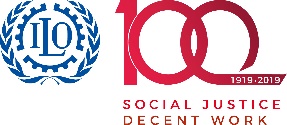 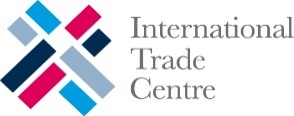 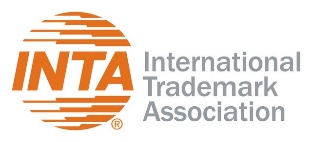 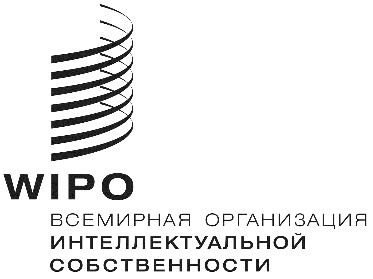 практикумпрактикумпрактикумпрактикумWIPO/IPTK/GE/19/INF/1  WIPO/IPTK/GE/19/INF/1  WIPO/IPTK/GE/19/INF/1  WIPO/IPTK/GE/19/INF/1  оригинал: английскийоригинал: английскийоригинал: английскийоригинал: английскийдата: 5 ноября 2019 г.дата: 5 ноября 2019 г.дата: 5 ноября 2019 г.дата: 5 ноября 2019 г.Справочная информация:Данный практикум проводится в контексте Программы ВОИС по наставничеству и обучению в области ИС в рамках отдельных проектов для женщин-предпринимателей, представляющих коренные народы и местные общины (Программа).  Программа направлена на укрепление потенциала женщин-предпринимателей, представляющих коренные народы и местные общины (КНМО), по стратегическому и эффективному использованию прав интеллектуальной собственности (ИС) в целях поддержки проектов, основанных на традиционных знаниях (ТЗ), традиционных выражениях культуры (ТВК) и генетических ресурсах (ГР).Программа включает два этапа:  этап обучения (Практикум) и этап наставничества, который будет реализован в 2020 г.Цели:Цели Практикума состоят в обеспечении его участникам возможности:получить базовые знания об основных принципах, механизмах и инструментах системы ИС и их связи с КНМО с особым упором на ту потенциальную ценность, которую ИС могла бы представлять с точки зрения поддержки обеспечения охраны ТЗ, ТВК и ГР, а также на соответствующие вызовы;познакомиться друг с другом и обменяться опытом и идеями относительно использования инструментов системы ИС для охраны и поощрения развития ТЗ, ТВК и ГР;продолжить осуществление своих проектов.